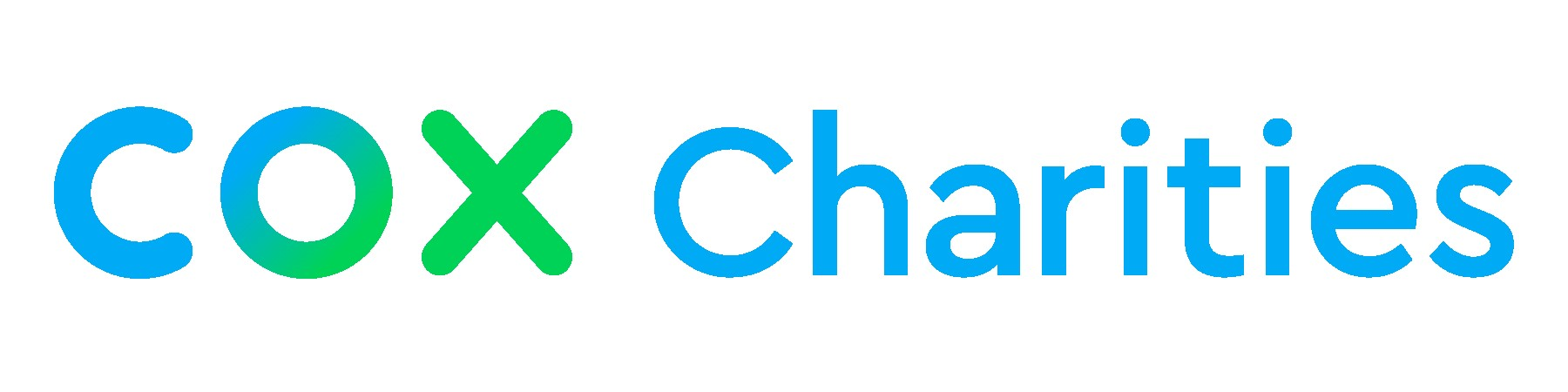 CONTACT: Susie Black-Manriquez, 702-234-5323 or susie.blackmanriquez@cox.com Social: #CoxCharities; @CoxComm on X (formerly Twitter); @Cox on Facebook and @coxcommunications on Instagram. Cox Charities awards $100,000 in grants to local nonprofits  (Las Vegas, October 11, 2023) Cox Charities, the philanthropic arm of Cox Las Vegas, has awarded $100,000 in grants to 22 local nonprofit organizations. More than $3 million in Cox Charities grants have been awarded in Southern Nevada since 2007, supporting children and families, STEAM (Science, Technology, Engineering, Arts and Math) education, diversity and the environment/sustainability.“Through the generosity of our Cox Las Vegas employees, Cox Charities grants enable nonprofits in our community to positively impact those most in need,” said Cox Las Vegas Vice President and Market Leader Janet Uthman. “We’ve proudly supported local organizations and the important work each does for the past 17 years through Cox Charities grants.” Cox Charities 2023 Grant Recipients include: Andson, Inc.; Asian Community Development Council; Children’s Heart Foundation; Communities In Schools of Nevada; DISCOVERY Childrens Museum; Kline Veterans Fund; Goodie Two Shoes Foundation; Green Our Planet; Halle Hewetson Elementary School Music Program; HELP of Southern Nevada; Las Vegas Natural History Museum; Leaders In Training: Las Vegas Metropolitan Police Department Foundation; Neon Museum; Nevada Diabetes Association; Nevada Health Centers; Olive Crest; Project Marilynn; Sleep in Heavenly Peace; Spread the Word Nevada; The Shade Tree and United Service Organizations (USO) Las Vegas.Cox Charities is funded primarily by Cox employee contributions through a workplace giving campaign and a variety of fundraisers including an annual golf tournament. Each grant is reviewed and selected by Cox employees. Cox Charities’ fiscal partner is the Nevada Community Foundation. For more information, visit www.coxcharitieslv.org.   ### 